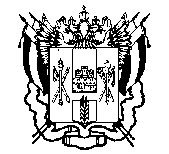 ПРАВИТЕЛЬСТВО РОСТОВСКОЙ ОБЛАСТИМИНИСТЕРСТВО ОБЩЕГО И ПРОФЕССИОНАЛЬНОГООБРАЗОВАНИЯ РОСТОВСКОЙ ОБЛАСТИ (минобразование Ростовской области)пер. Доломановский, 31, г. Ростов-на-Дону, 344082 тел. (863) 240-34-97 факс (863) 267-86-44 E-mail: minobr@donland.ru; min@rostobr.ru https://minobr.donland.ruРуководителям органов местного самоуправления, осуществляющих управление в сфере образованияна № ________________ от ____________________В рамках подготовки к проведению государственной итоговой аттестации по образовательным программам основного общего и среднего общего образования (далее – ГИА) на территории Ростовской области в 2022-2023 учебном году прошу:-	определить	должностных	лиц, 	ответственных	за	информационное сопровождение	ГИА, 	единого     государственного	экзамена   (далее	–	ЕГЭ), координацию действий по размещению актуальной информации о проведении ГИА, ЕГЭ на официальном сайте органа местного самоуправления, осуществляющего управление в сфере образования, сайтах образовательных организаций (далее – ОО) в сети «Интернет» (далее вместе – официальные сайты) и информационных стендах;- обеспечить:информационное сопровождение ГИА, ЕГЭ, в том числе путем взаимодействия со средствами	массовой	информации,	использования	электронных	версий информационных плакатов, подготовленных Федеральной службой по надзору в сфере	образования	и     науки	(далее     –	Рособрнадзор),	и	инфографики, опубликованной на официальных страницах минобразования Ростовской области, ГБУ РО «Ростовский областной центр обработки информации в сфере образования» в социальных сетях «Одноклассники», «ВКонтакте», в Telegram-канале.работу телефонов «горячей линии» по вопросам ГИА, ЕГЭ и размещение на официальных сайтах режима их работы;- оказывать информационную поддержку и организационное сопровождение ОО по всем направлениям работы по вопросам ГИА;-	постоянно	контролировать	организацию,	содержание	и	системность информационно-разъяснительной работы;- в срок до 01 декабря 2022 года провести родительские собрания на уровне муниципального образования с участием лиц, ответственных за организацию подготовки и проведения ГИА, а также школьные собрания с обучающимися, в том числе – дистанционно с использованием информационно-коммуникационных технологий. На собраниях рекомендуется рассмотреть вопросы о:сроках, местах и порядке подачи заявлений на участие в итоговом собеседовании по русскому языку, итоговом сочинении (изложении), ГИА;порядке проведения итогового собеседования по русскому языку, итогового сочинения (изложения), ГИА;выборе предметов для прохождения ГИА;перечне запрещенных и допустимых средств обучения и воспитания в пункте проведения экзамена;процедуру	удаления	с	экзамена,	досрочного	завершения	экзамена по объективным причинам (состоянию здоровья);условиях допуска к сдаче ГИА, в том числе, в резервные сроки; сроках и местах ознакомления с результатами ГИА;сроках, местах и порядке подачи апелляций о нарушении установленного порядка проведения ГИА, несогласии с выставленными баллами;минимальном количестве баллов, необходимом для получения аттестата и для поступления в образовательные организации высшего образования;изменениях в контрольно-измерительных материалах (на сайте ФИПИ опубликованы демоверсии экзаменационных работ ГИА 2023 года);оказании психологической поддержки участникам ГИА при необходимости. Кроме того, информирую о том, что на официальной странице Рособрнадзорав разделе «Навигатор ГИА» опубликованы ссылки на полезные ресурсы, размещена актуальная информация о порядке прохождения экзаменов, а также материалы для подготовки к экзаменам. Прошу использовать данный ресурс в работе и обеспечить размещение ссылки на «Навигатор ГИА» в специализированных разделах на официальных сайтах.Министр	А.Е. Фатеев